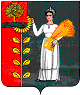 ПОСТАНОВЛЕНИЕАдминистрации сельского поселения Петровский сельсовет Добринского муниципального района                          Липецкой области Российской Федерации 17.10.2015 г.                                  п.свх.Петровский			     № 29-аО подготовке проекта изменений   Правил землепользованияи застройки сельского поселения Петровский сельсоветДобринского муниципального районаВ соответствии со статьей 33 Градостроительного кодекса Российской Федерации, с учетом рекомендаций Комиссии по подготовке и внесению изменений в проект Правил землепользования и застройки сельского поселения Петровский сельсовет Добринского муниципального района, принимая во внимание несоответствие Правил землепользования и застройки сельского поселения Петровский сельсовет Градостроительному кодексу Российской Федерации (письмо Управления строительства и архитектуры Липецкой области от 01.06.2015 г. № 07/129), руководствуясь Уставом сельского поселения Петровский сельсовет, администрация сельского поселения постановляет:1.  Комиссии по подготовке и внесению изменений в проект Правил землепользования и застройки сельского поселения Петровский сельсовет Добринского муниципального района подготовить проект изменений Правил землепользования и застройки сельского поселения Петровский сельсовет Добринского муниципального района Липецкой области (далее - Проект).2. Комиссии по подготовке и внесению изменений в проект Правил землепользования и застройки сельского поселения Петровский сельсовет Добринского муниципального района организовать:- проверку подготовленного Проекта;- рассмотрение Проекта на публичных слушаниях.        3. Контроль за исполнением настоящего постановления оставляю за собой.        4. Настоящее постановление вступает в силу со дня его принятия.Глава сельского поселения Петровский сельсовет                                                                С.Н.Колгин